 Datum_______________                                Potpis prvog autora rada____________________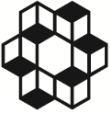 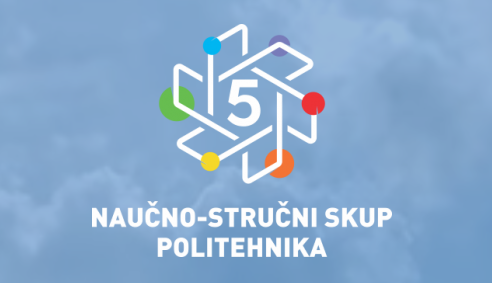 NAUČNO-STRUČNI SKUPPOLITEHNIKA
sa međunarodnim učešćemBeograd, 13. decembar  2019.Hotel Holiday Inn, Španskih boraca 74 IZJAVA O AUTORSTVU I ORIGINALNOSTI RADAIZJAVA O AUTORSTVU I ORIGINALNOSTI RADAIme i prezime prvog autora rada  Organizacija/ Institucija/ KompanijaAdresaTel./FaxE-mailIzjavljujem da je rad pod nazivom _________________________________________________	originalno delo i nije do sada prezentovan ni na jednom skupu, niti je objavljivan u naučnim ili stručnim publikacijama.Izjavljujem da je rad pod nazivom _________________________________________________	originalno delo i nije do sada prezentovan ni na jednom skupu, niti je objavljivan u naučnim ili stručnim publikacijama.Ime i prezime koautora radaPotpis